                      КАРАР                                         ПОСТАНОВЛЕНИЕ               ПРОЕКТ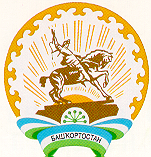        2013 й.                        №                          Об утверждении муниципальной Программы по обеспечению первичных мер пожарной безопасности в границах сельского поселения Вострецовский сельсовет муниципального района Бураевский район Республики Башкортостан В соответствии с Федеральным законом от 21 декабря 1994г. № 69-ФЗ «О пожарной безопасности» (Собрание законодательства Российской Федерации, 1994, №35, ст. 3649), с изменениями, внесенными Федеральным законом от 22 августа 2004 года №122-ФЗ (Собрание законодательства Российской Федерации, 2004, №35, ст. 3607), Федеральным законом Российской Федерации от 06 октября 2003 года № 131-ФЗ «Об общих принципах организации местного самоуправления в Российской Федерации», Уставом сельского поселения  муниципального района Бураевский район Республики Башкортостан, Решением  Совета  сельского поселения Вострецовский  сельсовет от  22мая 2012года № 62 в целях укрепления пожарной безопасности на территории сельского поселения  ПОСТАНОВЛЯЕТ:1. Утвердить муниципальную Программу по обеспечению первичных мер пожарной безопасности на территории сельского поселения Вострецовский  сельсовет муниципального района Бураевский район Республики Башкортостан на 2014-2016 годы.2.Обеспечить финансирование мероприятий Программы в пределах средств, утвержденных в бюджете сельского поселения Вострецовский  сельсовет муниципального района Бураевский район Республики Башкортостан.      3. Обеспечить  обнародование и размещение программы на официальном сайте администрации сельского  поселения  муниципального района Бураевский район Республики Башкортостан.4.Контроль за исполнением настоящего постановления оставляю за собой. Глава администрации СП:                                   К.В.Гатауллин.                                                                                                                Приложение 
к проекту постановления администрации
сельского поселения Вострецовский сельсовет муниципального района Бураевский район Республики  Башкортостан
от «»  . №                                                    Муниципальная Программа по обеспечению первичных мер пожарной безопасности на территории сельского поселения  Вострецовский сельсовет  муниципального района Бураевский район Республики Башкортостан1. ПАСПОРТ ПРОГРАММЫ2. ОБЩИЕ ПОЛОЖЕНИЯДанная Программа разработана с целью реализации требований Федерального закона          от 21 декабря . № 69-ФЗ «О пожарной безопасности». В соответствии со статьей 21 Федерального закона "О пожарной безопасности" N 69-ФЗ меры пожарной безопасности для населенных пунктов и территорий административных образований разрабатываются и реализуются соответствующими органами государственной власти, органами местного самоуправления.Первичные меры пожарной безопасности - реализация принятых в установленном порядке норм и правил по предотвращению пожаров, спасению людей и имущества от пожаров, являющихся частью комплекса мероприятий по организации пожаротушения (статья  1 Федерального закона N 69-ФЗ).К первичным мерам пожарной безопасности относятся:1. Организация разработки и выполнения целевых программ по вопросам обеспечения пожарной безопасности.2. Организация обучения населения мерам пожарной безопасности и противопожарная пропаганда:- информирование населения о мерах пожарной безопасности, о происшедших пожарах, причинах и условиях, способствующих их возникновению;- устройство уголков (стендов) пожарной безопасности.3. Обустройство, содержание и ремонт источников противопожарного водоснабжения на объектах муниципальной собственности.4. Обеспечение соблюдения противопожарных требований при планировке застройки территории сельского поселения и создание условий для вызова противопожарной службы.5. Обеспечение сельского поселения устойчивой телефонной связью для сообщения о пожаре в пожарную охрану.6. Своевременная очистка территории сельского поселения от горючих отходов, мусора и сухой растительности, запрещение устройства свалок на территории сельского поселения.7. Содержание в исправном состоянии средств обеспечения пожарной безопасности в жилых и общественных зданиях, находящихся в муниципальной собственности.8. Утверждение перечня первичных средств тушения пожаров и противопожарного инвентаря для помещений и строений, находящихся в собственности (пользовании) граждан.3. СОДЕРЖАНИЕ ПРОГРАММЫСогласно статье 19 Федерального закона «О пожарной безопасности» от 21 декабря 1994 года N 69-ФЗ, к полномочиям органов местного самоуправления в области пожарной безопасности относится обеспечение первичных мер пожарной безопасности в границах сельского поселения Вострецовский сельсовет муниципального района Бураевский район Республики Башкортостан.Вопросы организационно-правового, финансового, материально-технического обеспечения первичных мер пожарной безопасности в границах сельского поселения устанавливаются нормативными актами администрации (Совета) сельского поселения.Содержание понятия «первичные меры пожарной безопасности» раскрывается в статье 1 Федерального закона «О пожарной безопасности», в соответствии с которой под таковым понимается «реализация принятых в установленном порядке норм и правил по предотвращению пожаров, спасению людей и имущества от пожаров, являющихся частью комплекса мероприятий по организации пожаротушения».Финансовое обеспечение мер первичной пожарной безопасности в границах сельского поселения, в соответствии  со ст.14 Федерального закона  Российской Федерации от 6 октября . N 131-ФЗ"Об общих принципах организации местного самоуправления в Российской Федерации" является расходным обязательством сельского поселения.4. ЦЕЛИ И ЗАДАЧИ ПРОГРАММЫОсновными целями Программы являются:- обеспечение первичных мер пожарной безопасности в границах сельского поселения;- создание на территории сельского поселения эффективной системы профилактики пожаров, снижения материального ущерба от них и гибели людей.Основными задачами Программы являются:а) снижение количества пожаров на территории сельского поселенияб) вовлечение в предупреждение пожаров предприятий, учреждений, организаций всех форм собственности, а также общественные организации;в) выявление и устранение причин и условий, способствующих росту числа пожаров и гибели людей;г) выполнение пожарно-технических мероприятий для устранения нарушений правил пожарной безопасности по выданным предписаниям Государственного пожарного надзора.5. СРОКИ РЕАЛИЗАЦИИ ПРОГРАММЫПрограмма рассчитана на 2014-.г.4. РЕСУРСНОЕ ОБЕСПЕЧЕНИЕ ПРОГРАММЫРеализации Программы осуществляется за счет средств бюджета сельского поселения, организаций и предприятий различных форм собственности, а также иных средств в соответствии с действующим законодательством.Объемы финансирования Программы за счет средств бюджета сельского поселения  утверждаются ежегодно при разработке бюджета сельского поселения.5. УПРАВЛЕНИЕ РЕАЛИЗАЦИЕЙ ПРОГРАММЫ И КОНТРОЛЬ ЗА ХОДОМ ЕЕ ВЫПОЛНЕНИЯ Заказчиком Программы является Администрация сельского поселения. Контроль за ходом выполнения Программы осуществляет глава администрации сельского поселения.Управление Программой осуществляется Администрацией сельского поселения.Приложение к Программе                                                                                                      Перечень
мероприятий муниципальной  Программы по обеспечению первичных мер пожарной безопасности на территории сельского поселения Вострецовский сельсовет муниципального района Бураевский район Республики БашкортостанБашкортостан Республикаhы Борай районы муниципал районыныңВострецов ауыл Советы ауыл биләмәhе  Хакимияте452974, Борай районы, Вострецово ауылы, Мэктэп  урамы, 3   т. 2-72-14Республика Башкортостан Администрация сельского поселения Вострецовский сельсовет муниципального района Бураевский район 452974, Бураевский район, с. Вострецово, ул. Школьная, 3   т. 2-72-14Наименование ПрограммыМуниципальная программа по обеспечению первичных мер пожарной безопасности на территории сельского поселения Вострецовский  сельсовет муниципального района Бураевский район Республики Башкортостан (далее Программа)Основание для разработки Программы- Федеральный закон от 06.10.2003 N 131-ФЗ "Об общих принципах организации местного самоуправления в Российской Федерации";- Федеральный закон от 21.12.1994 N 69-ФЗ "О пожарной безопасности",- Правила пожарной безопасности ППД 01-03- Устав сельского поселения Вострецовский сельсовет муниципального района Бураевский район Республики Башкортостан, - Решение  Совета  сельского поселения Вострецовский  сельсовет от  22мая 2012года № 62Цель Программы- обеспечение первичных мер пожарной безопасности на территории сельского поселения Вострецовский  сельсовет муниципального района Бураевский район Республики Башкортостан (далее – сельское поселение);- оптимизация системы защиты жизни и здоровья населения сельского поселения от пожаров и их последствий путем качественного исполнения полномочий по обеспечению первичных мер пожарной безопасности;- повышение эффективности проводимой противопожарной  пропаганды с населением  сельского поселения- создание на территории сельского поселения эффективной системы профилактики пожаров, снижения материального ущерба от них и гибели людей,Задачи Программы- обеспечение необходимых условий для реализации полномочия по обеспечению первичных мер пожарной безопасности;- снижение количества пожаров на территории  сельского поселения;- вовлечение в предупреждение пожаров предприятий, учреждений, организаций всех форм собственности, а также общественные организации;- выявление и устранение причин и условий, способствующих росту числа пожаров и выполнение пожарно-технических, мероприятий для устранения нарушений правил пожарной безопасности по выданным предписаниям Государстве иного пожарного надзора.Ожидаемые конечные результаты реализации Программы- снижение количества пожаров, гибели и травмирование людей при пожарах, достигаемое за счет качественного обеспечения органами местного самоуправления первичных мер пожарной безопасности;- относительное сокращение материального ущерба от пожаров и чрезвычайных ситуаций;- обучение населения мерам пожарной безопасностиРазработчик ПрограммыАдминистрация сельского поселения Вострецовский сельсовет муниципального района Бураевский район Республики БашкортостанИсточники финансированияБюджет администрации сельского поселения. В качестве дополнительных источников финансирования отдельных мероприятий Программы могут привлекаться средства организаций независимо от форм собственности, деятельность которых осуществляется на территории сельского поселения.Заказчик ПрограммыАдминистрация сельского поселения Вострецовский  сельсовет муниципального района Бураевский район Республики Башкортостан.Главным распорядителем средств, используемых на реализацию Программы, является администрация сельского поселения Вострецовский  сельсовет муниципального района Бураевский район Республики Башкортостан.Имущество, приобретенное в ходе выполнения Программы, является собственностью администрации сельского поселения  Вострецовский  сельсовет  муниципального района Бураевский район Республики Башкортостан.Сроки, этапы и стоимость реализации ПрограммыСроки реализации программы: 2014-2016 годыОбщий объем финансирования Программы: 275,3тыс. руб.
в том числе по этапам:
Первый этап – 2014 год – 101,0 тыс. руб.
Второй этап – 2015 год –    88,3 тыс. руб.
Третий этап – 2016 год –     86,0 тыс. руб.Контроль за ходом реализации ПрограммыАдминистрация сельского поселения Вострецовский сельсовет муниципального района Бураевсский район Республики БашкортостанN
п/пНаименование мероприятийИсточники финансированияСрок исполненияВсего, тыс. рублейОбъем финансирования по годам (тыс. руб.)Объем финансирования по годам (тыс. руб.)Объем финансирования по годам (тыс. руб.)Ответственные за выполнение мероприятия программыN
п/пНаименование мероприятийИсточники финансированияСрок исполненияВсего, тыс. рублей201420152016Ответственные за выполнение мероприятия программы1.Проведение встреч среди населения по частному жилому секторубез материальных затратежегодно----Администрация сельского поселения 2Содержание в исправном состоянии первичных средств пожаротушения (замена или перезарядка огнетушителей):- в здании администрацииСредства бюджета сельского поселенияв течение срока реализации программы1,01,0--Администрация сельского поселения 3.Обучение сотрудников и работников мерам пожарной безопасности в соответствии с нормативными документами по пожарной безопасностиза счет собственных средств предприятий и организаций независимо от форм собственностив течение срока реализации программы----руководители предприятий и организаций независимо от форм собственности4.Организация выпуска брошюр, памяток, баннеров, стендов, плакатов профилактического характерасредства бюджета сельского поселения в течение срока реализации программы1,01,0--Администрация сельского поселения 5.Оборудование площадок (пирсов) у источников противопожарного водоснабженияВнебюджетные средства в течение срока реализации программы----Администрация сельского поселения 6.Установка средств звуковой сигнализации для оповещения людей на случай пожараВнебюджетные средства в течение срока реализации программы----Администрация сельского поселения 7.Установка соответствующих указателей у водоемов, а также по направлению движения к нимСредства бюджета сельского поселения в течение срока реализации программы1,01,0--Администрация сельского поселения 8. Очистка противопожарных прудовВнебюджетные средствав течение срока реализации программы----Администрация сельского поселения 9.Содержание добровольной пожарной команды (ДПК)Средства бюджета сельского поселенияв течение срока реализации программы272,398,088,386,0Администрация сельского поселенияИтого по программе, в том числе:Итого по программе, в том числе:Итого по программе, в том числе:275,3101,088,386,0Бюджет  сельского поселенияБюджет  сельского поселенияБюджет  сельского поселения275,3101,088,386,0Внебюджетные средстваВнебюджетные средстваВнебюджетные средства